Załącznik nr 2do zapytania ofertowegoSzczegółowy opis przedmiotu zamówieniaKrzesło obrotowe na kółkach z mechanizmem synchronicznym, na podnośniku gazowym powinno posiadać wymiary nie mniejsze niż:wysokość całkowita 960 mm – 1150 mm,szerokość całkowita 685 mm,głębokość całkowita 685 mm,szerokość oparcia 450 mm,szerokość siedziska 490 mm,wysokość siedziska 445mm -555 mm,wysokość oparcia 535 mm, głębokość siedziska 440 mm, średnica podstawy 700 mm,Parametry techniczne:możliwość obrotu wokół osi pionowej o 360o, wyprofilowanie siedziska i oparcia odpowiednie do naturalnego wygięcia kręgosłupa i ud,regulacja wysokości siedziska, plastikowe elementy krzesła w kolorze czarnym,oparcie wykonane na bazie plastikowej ramy i rozpiętej na niej półprzeźroczystej membrany w kolorze czarnym,rama szersza na dole zwężającą się ku górze, pomiędzy przednią częścią wspornika oparcia a membraną regulowane na wysokość podparcie lędźwiowe, rama oparcia wraz z membraną połączona bez używania dodatkowych elementów mocujących (np. śruba, klej),regulowane na wysokość podparcie lędźwiowe wykonane na bazie plastikowego poprzecznego pasa, siedzisko wykonane na bazie formatki sklejkowej o grubości 11 mm oraz pianki wtryskowej o właściwościach trudnopalnych,siedzisko o całkowitej grubości 60-70 mm,tył siedziska nieco uniesiony ku górze, siedzisko w tylnej części posiada wciąg tapicerski i przeszycie zapobiegające marszczeniu tkaniny,podstawę pięcioramienna (pięciopodporowa) czarna, nylonowa lub poliamidowa ramionach z wyraźnymi krawędziami i płaskiej górnej powierzchni, kółka o średnicy 65 mm z przeznaczeniem na podłoże twarde,mechanizm synchroniczny samoważący obsługiwany dwoma symetrycznymi dźwigniami z automatycznym dopasowaniem do ciężaru siedzącego z możliwością blokowania oparcia w czterech pozycjach,regulowane podłokietniki,Oparcie krzesła posiada membranę o parametrach nie gorszych niż:skład: 100% Polyester,  ścieralność: 70 000 cykli Martindale, trudnopalność wg EN 1021-1:2014, piling 5 wg EN ISO 12945-2:2002,gramatura 274 g/m2,Siedzisko tapicerowane tkaniną o udokumentowanych parametrach nie gorszych niż:ścieralność: 100 000 do 160 000 cykli Martindale,trudnopalność według normy EN 1021/1-2, Crib 5,odporność na pilling 5, skład: poliester 100%,gramatura 250 g/m2,odporność na światło 5,Kolor oparcia i siedziska zostanie ustalony z Zamawiającym po podpisaniu umowy.Krzesła obrotowe muszą spełniać wymagania zawarte w rozporządzeniu ministra Rodziny 
i Polityki Społecznej zmieniającym rozporządzenie w sprawie bezpieczeństwa i higieny pracy na stanowiskach wyposażonych w monitory ekranowe z dnia 18 października 2023 r. (Dz. U. z 2023 r. poz. 2367).Referencyjny model krzesła obrotowego 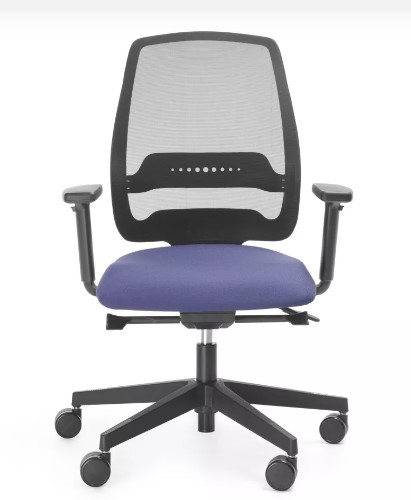 